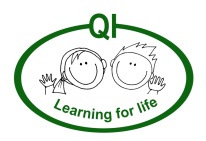 A Parent’s Guide to Mental Maths Skills for Year 6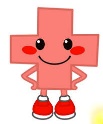 To help with addition, children need to: Know by heart decimal number bonds to 1 (e.g. 0.3 + 0.7 = 1, 0.43 + 0.57 = 1)Work out quickly number bonds to 1000 (e.g. 230 + 770, 124 + 876)Add small and large whole numbers where the use of place value or number facts means the calculation can be done ‘in our heads’ (e.g. 34,000 + 8000 is 34 thousand + 8 thousand - using the fact 34 + 8 we get to 42,000)Add positive numbers to negative numbers, for example, calculate a rise in temperature (e.g. -3 oC with a rise of 9 oC means it is now 6 oC)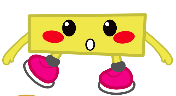 To help with subtraction, children need to: Use number bonds to 10 and 100 to perform mental subtractions of any pair of integers using ‘complementary’ addition (e.g. know that 1000 – 654 = 346 because 654 add 46 makes 700 and 700 add 300 makes 1000.  You have added 346)Find change for £1, £5, £10 etc using ‘complimentary’ addition i.e. counting on from the smallest amount to the largest (e.g. what is the change from £10 if £6.55 spent? Find by adding 45p to get to £7.00 and then adding £3 to get £10. The change is £3.45)  Subtract any number from a positive number, in a context such as temperature, where the answer will be a negative number (e.g. 6oC - 8oC = -2oC)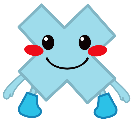 To help with multiplication, children need to: Know by heart all the multiplication facts up to 12 x 12Multiply whole numbers and decimals with up to three places by 10, 100 or 1000     (e.g. 234 x 10 = 2,340 and 0.23 x 100 = 23) Use place value and number facts in mental multiplication (e.g. 400 x 6 can be worked out using the knowledge that 4 x 6 is 24 then multiplying by 100 to get 2,400)Use rounding in mental multiplication (e.g. 7 x 19 can be worked out by doing 7 x 20 and then subtracting 7)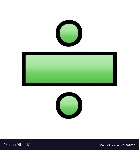 To help with division, children need to: Know by heart all the division facts up to 144 ÷ 12Divide whole numbers and decimals with up to three places by 10, 100 or 1000 (e.g. 234 ÷ 10 = 23.4 and 2300 ÷ 100 = 23)Use place value and number facts in mental division (e.g. work out that 250 ÷ 5 is the same as 25 ÷ 5 multiplied by 10 as 250 is 10 times bigger than 25.  So 250 ÷ 5 is 50)Halve odd numbers easily (i.e. know that half of 5 is 2.5, half of 13 is 6.5 etc)Halve decimal numbers (with up to 2 places) using ‘partitioning’ (e.g. half of 36.8 is half of 36 (18) plus half of 0.8 (0.4). so the answer is 18.4)Also, please practise:recalling or working out which numbers are prime numbers between 0 and 50working out the factors of numbers recalling the equivalents of fractions and percentages (e.g.  ½ = 0.5 = 50%). Vital equivalents are those for 0.5, 0.25, 0.75, 0.1 and 0.01Also, please practise:recalling or working out which numbers are prime numbers between 0 and 50working out the factors of numbers recalling the equivalents of fractions and percentages (e.g.  ½ = 0.5 = 50%). Vital equivalents are those for 0.5, 0.25, 0.75, 0.1 and 0.01